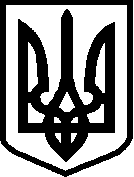 УКРАЇНАЧЕРНІГІВСЬКА ОБЛАСТЬМІСТО  НІЖИНМ І С Ь К И Й   Г О Л О В АР О З П О Р Я Д Ж Е Н Н ЯВід  27  червня  2023 р.                        м. Ніжин                         №125 Про внесення  змін  до річногота  помісячного  розписубюджету  Ніжинської міськоїтериторіальної громади  на 2023 рік (код  бюджету 2553800000)        Відповідно до статей 42, 59, 73 Закону України «Про місцеве  самоврядування в Україні», постанови Кабінету Міністрів України від 11.03.2022 №252 «Деякі питання  формування та  виконання місцевих бюджетів у період воєнного стану» (зі змінами), П.3 рішення Ніжинської міської ради від 07.12.2022  №4-26/2022 «Про бюджет Ніжинської міської територіальної громади на 2023 рік (код бюджету 2553800000)», рішення двадцять п’ятої сесії восьмого скликання Лосинівської  селищної ради  Ніжинського району Чернігівської області від 20.06.2023р. та листа  фінансового відділу Лосинівської селищної ради від 26.06.2023                    №50/01-09:Внести зміни до річного та помісячного розпису бюджету Ніжинської міської територіальної громади на 2023 рік за рахунок зменшення іншої субвенції з місцевого бюджету Лосинівської селищної ради Ніжинського району Чернігівської області в сумі - 309 634,68 гривень, а саме:1.1 Головному розпоряднику коштів іншої субвенції – Виконавчому комітету Ніжинської міської  ради зменшити планові показники іншої субвенції з місцевого бюджету КПКВКМБ 0212010 «Багатопрофільна  стаціонарна медична допомога населенню», КЕКВ 2610 на суму - 309 634,68 гривень.        2. Начальнику фінансового управління Ніжинської міської ради                    (Писаренко Л.В.):  2.1. Внести зміни до річного та помісячного розпису бюджету Ніжинської міської територіальної громади на 2023 рік. 2.2. Винести  дане  питання  на  затвердження Ніжинською міською  радою.   2.3 Забезпечити оприлюднення цього розпорядження на офіційному сайті Ніжинської міської ради.3. Контроль за  виконанням  розпорядження залишаю за собою.Міський  голова                                             Олександр КОДОЛА       Візують:Начальник  фінансового  управління                         Людмила ПИСАРЕНКОНачальник  відділу юридично - кадровогозабезпечення                                                                         В’ячеслав ЛЕГАКеруючий справами  виконавчого комітету                    Валерій САЛОГУБ